IntroductionBiodiversity Response Planning (BRP) is a long-term area-based planning approach to biodiversity conservation in Victoria. It is designed to strengthen alignment, engagement and participation between government, Traditional Owners, non-government agencies and the community.DELWP Regional staff have been working with stakeholders on actions to conserve biodiversity in specific landscapes, informed by the best available science and local knowledge. These Fact Sheets capture a point in time, reflecting data and knowledge available in 2020. They provide information for many (but not all) landscapes across Victoria, containing general information on the key values and threats in each area, as well as the priority cost-effective actions that provide the best protection of biodiversity. Fact Sheets are intended to provide useful biodiversity information for the community, non-government and government organisations during project planning and development. Further information and the full list of Fact Sheets is available on the Department’s Environment website.Landscape descriptionThis 166,000ha area has significant native vegetation (63% cover) and has significant public land (59%). It is defined by the Murray River and Riverine Grassy Woodland or Forests Ecological Vegetation Classes. It has a major overlap where it extends inland at Lindsay / Wallpolla / Mulcra and also at Hattah Lakes, where it overlaps with Murray Scroll Belt and Hattah West - Raak landscapes respectively. You can find further information on these focus landscapes in the full list of Fact Sheets.Cultural importanceWe recognise that the entire landscape has high cultural value for Traditional Owners. Landscapes identified as having “notable” cultural importance is based on the density of recorded cultural heritage sites and knowledge shared by Traditional Owners. We also recognise that there are locations important to Traditional Owners not within these landscapes.Notable cultural importance for the First People of the Millewa Mallee Aboriginal Corporation and the Tati Tati Wadi Wadi people.Stakeholder interestAs part of the Biodiversity Response Planning process, in October 2020 stakeholders were asked to nominate focus landscapes and actions of interest. First People of the Millewa Mallee, Tati Tati Wadi Wadi, Mallee Catchment Management Authority, Trust for Nature, Lower Murray Water, South East Mallee Landcare Network, Swan Hill Rural City Council and Parks Victoria nominated Murray River Floodplain.Possible future investment/project development in this landscape will be available to any interested stakeholders in addition to those who nominated this landscape. Specific stakeholder interests identified through the engagement process within this landscape include:Parks Victoria – Conservation Action Plan assets; Ephemeral freshwater wetland, Riverine Forest and Woodland. Hattah Ramsar site, Semi-arid Woodlands. Total Grazing Management and Semi-arid woodland restoration (rabbits, goats, kangaroos, revegetation, vegetation monitoring).Mallee Catchment Management Authority, Regional Catchment Strategy priority landscape – 1. Murray River and Floodplain: Merbein to South Australian border, 4. Robinvale to Merbein, 11. Nyah to Robinvale.Community interestThere is high community interest in biodiversity values and for recreation in this area, for example, Lakes Hawthorn and Ranfurly, Kings Billabong and the Murray River in general. Strategic Management ProspectsStrategic Management Prospects (SMP) models biodiversity values such as species habitat distribution, landscape-scale threats and highlights the most cost-effective actions for specific locations. More information about SMP is available in NatureKit. Additional threats Threats identified (in addition to those modelled in SMP) through the consultation process were: alterations to hydrology land salinisationsoil erosionhabitat degradation due to extremes of climate and weatherlack of regeneration in some vegetation communitiesrecreational activities causing fragmentation loss of vegetation, and erosionlegacy use of public landprivate land use impacting biodiversityinappropriate land use planninginappropriate fire regimes (planned burning and bushfires) Which landscape-scale actions are most cost-effective in this landscape? Some areas of this focus landscape (coloured areas on the map) have highly cost-effective actions which provide significant benefit for biodiversity conservation.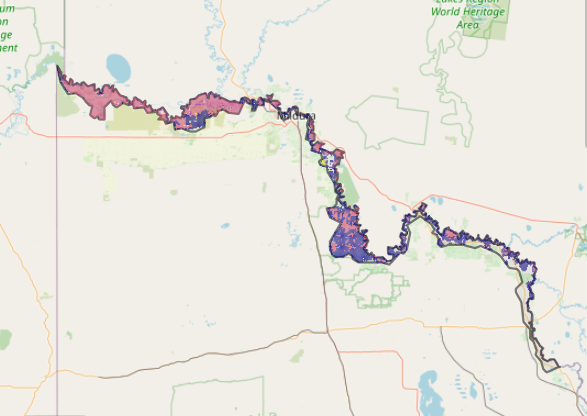 The SMP priority actions which rank among the top 3% for cost-effectiveness of that action across Victoria for much of the area (>25,000ha) are in order: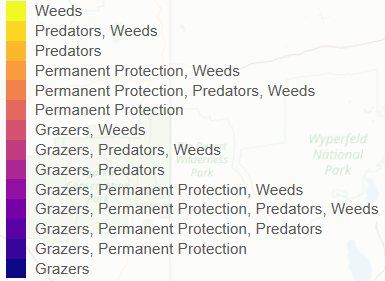 Of the top 10% of cost-effective actions, control cats and foxes and control weeds provides the most cost-effective biodiversity benefits when considering all flora and fauna. Actions suggested for this landscape through the nomination process are:control of weeds, pig, goat, rabbit, fox, cat and overabundant kangaroosrevegetationcultural flows manage off road impactspermanent protectionrubbish dumpingreintroduce cultural species – dingoenvironmental wateringFor a further in depth look into SMP for this landscape please refer to NatureKit.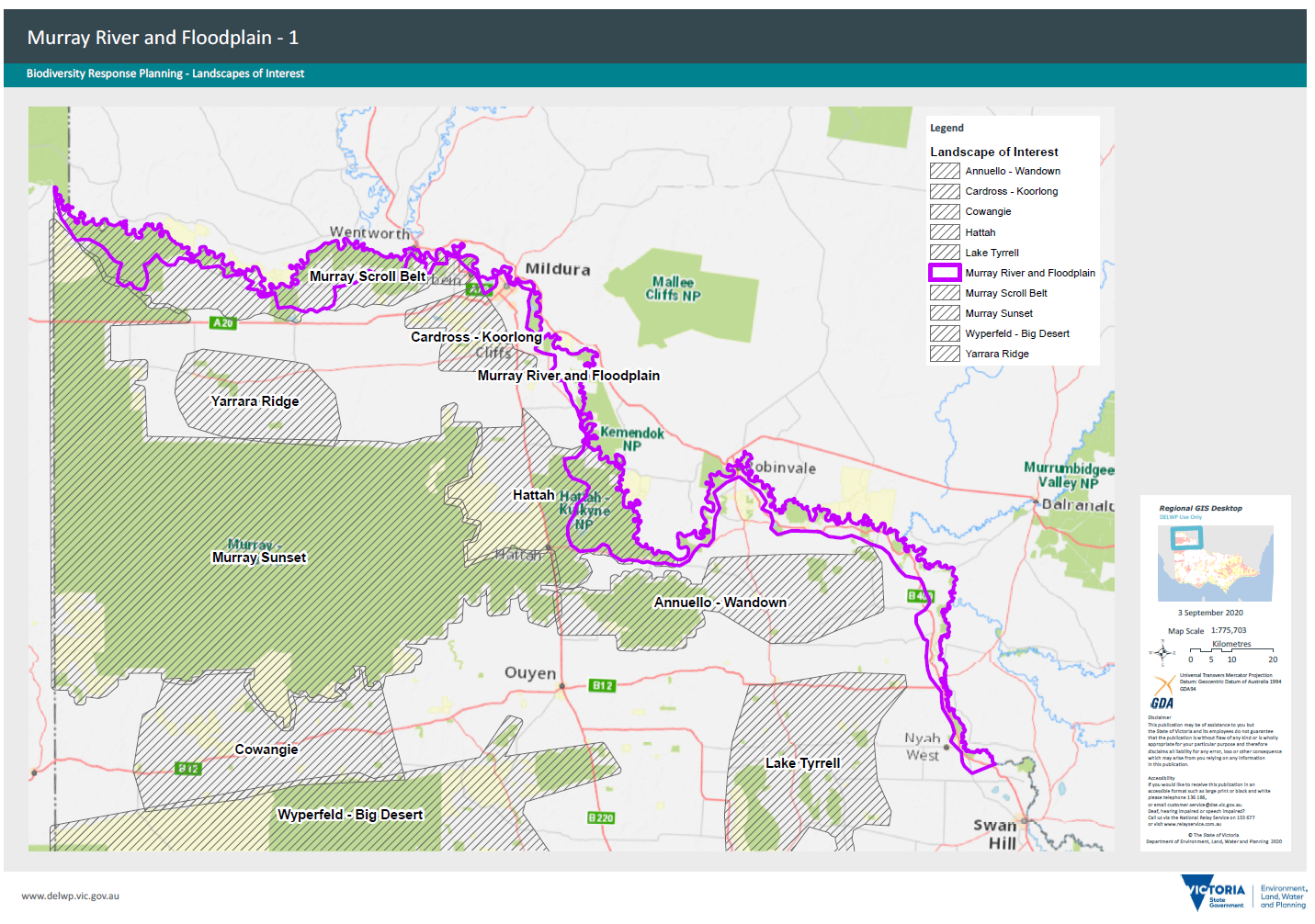 Habitat Distribution Models identify 279 species with more than 5% of their Victorian range in this landscape areaTraditional Owners, stakeholders and community groups identified the following species of interest 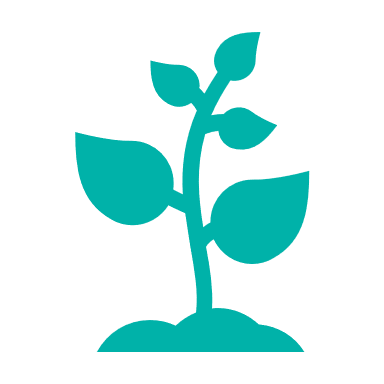 226 Plants, 27 species with more than 50% of Victorian range in area. Notably: Soda Bush (endangered, 78% of Victorian range in area)Low Hibiscus and Velvet-Leaf Hibiscus (endangered, 86% and 78% of Victorian range in area)Darling & Garland Lilies Emu Bushes Round Templetonia, Slender Sunray Desert GroundselPurple Swainson-pea Kneed Swainson-peaWinged Peppercress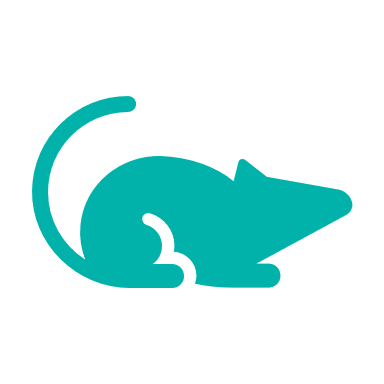 7 Mammals, 6 species with more than 10% of Victorian range in area. Notably: South-eastern Long-eared Bat (endangered, 6% of Victorian range in area)Eastern Wallaroo (endangered, 22% of Victorian range in area)Giles PlanigaleFat-tailed Dunnart Red Kangaroo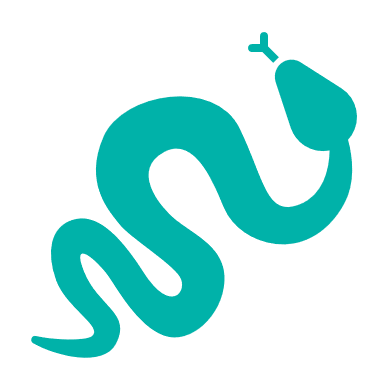 20 Reptiles, 12 species with more than 10% of Victorian range in area. Notably: Red-naped Snake (vulnerable, 68% of Victorian range in area) Saltbush Striped Skink (critically endangered, 33% of Victorian range in area)Hooded Scaly-foot Mud Adder Carpet Python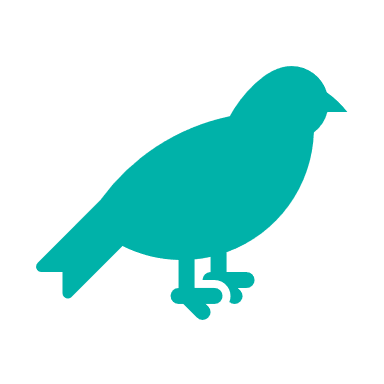 26 Birds, 6 species with more than 10% of Victorian range in area. Notably: Spotted Bowerbird (probably extinct, 85% Victorian range in area)Redthroat (endangered, 29% Victorian range in area)Regent Parrot Australian Bustard Australasian Bittern Australian Painted Snipe Barking owl Bush-stone Curlew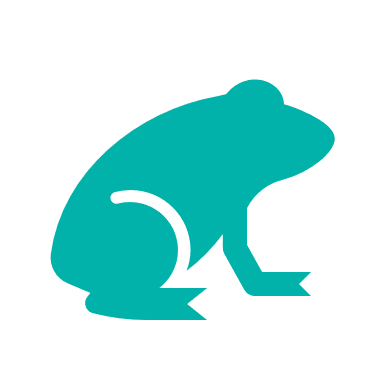 Growling Grass FrogOther: Native fish, insectsOther: Native fish, insectsOther: Native fish, insects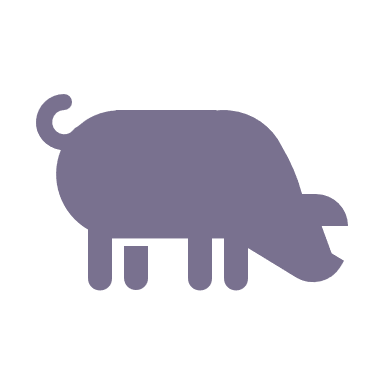 Control pigs 118,442ha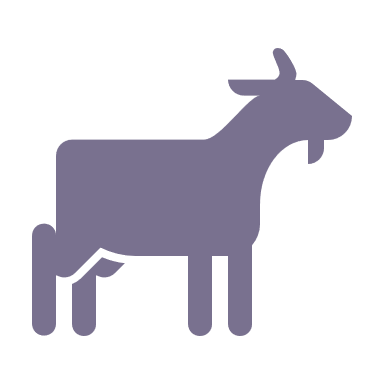 Control goats 111,684ha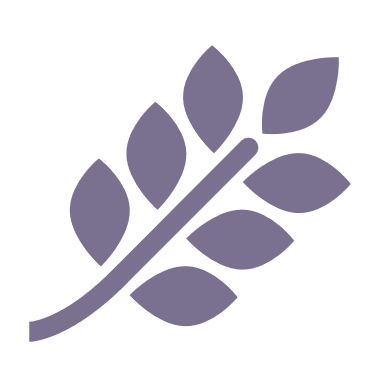 Control weeds 67,078ha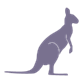 Control overabundant kangaroos 61,317ha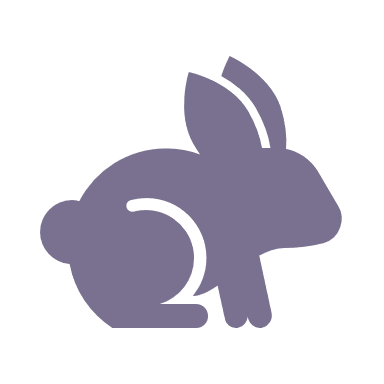 Control rabbits 39,432haThe most cost-effective actions for flora & faunaThe most cost-effective actions for flora & faunaPlants – Control weedsMammals, birds, reptiles, amphibians – Combined cat and fox control